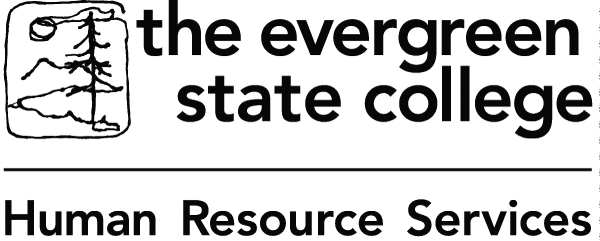 Per the college policy concerning use of paid sick leave for more than three (3) consecutive scheduled working days I am/or was required to work, I am providing verification that establishes or confirms my use of paid sick leave is/was for an authorized purpose.

I am providing the following documentation:
 Health care provider documentation (attached)
 A written statement indicating that the use of paid sick leave is/was necessary to take care of myself or a family 
     member (attached)
 Domestic Violence/Sexual Assault/Stalking documentation attached (see the paid sick leave policy for the list of 
     acceptable documentation)
 Child school/place of care of “Notice of Closure” (attached)

I attest that I used accrued paid sick leave for at least one of the authorized reasons on the following date(s):I understand that knowingly providing false information about the use of accrued paid sick leave could result in discipline, including dismissal. 
OR 
 I do not have any of the requested documentation listed above and to provide it would be an    
     unreasonable burden and/or expense. Providing this is an unreasonable burden or expense for the following reason:
							
Employee’s Signature							DateLast NameFirst Name Title Employee A NumberDateShift TypeStart TimeEnd TimeTotal Hours Requested To Be Completed by Employer 
 Approved   Denied                By:                  Date: If denied, reason: 
